ПРИКАЗ                                                                                                                  БОЕРЫК________                                                                                                              _________г. КазаньВ соответствии с пунктом 7.9 Положения об Управлении по надзору за техническим состоянием самоходных машин и других видов техники Республики Татарстан, утвержденного постановлением Кабинета Министров Республики Татарстан от 26.12.2011 №1064,ПРИКАЗЫВАЮ:1. Утвердить прилагаемое Положение о коллегии Управления по надзору за техническим состоянием самоходных машин и других видов техники Республики Татарстан.2. Контроль исполнения настоящего приказа оставляю за собой.Начальник                                                                                                      Р.Р.ЗиатдиновУПРАВЛЕНИЕ ПО НАДЗОРУ ЗА ТЕХНИЧЕСКИМ СОСТОЯНИЕМ САМОХОДНЫХ МАШИН И ДРУГИХ ВИДОВ ТЕХНИКИ РЕСПУБЛИКИ ТАТАРСТАН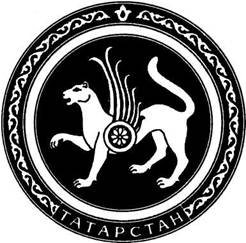 ТАТАРСТАН РЕСПУБЛИКАСЫ YЗЙӨРЕШЛЕ МАШИНАЛАР ҺәМ БАШКА ТӨР ТЕХНИКАНЫҢ ТЕХНИК ТОРЫШЫНА КYЗәТЧЕЛЕК ИДАРәСЕОб утверждении Положения о коллегии Управления по надзору за техническим состоянием самоходных машин и других видов техники Республики Татарстан